The rooming house operator must display this statement in each room. They must also give the resident a copy of Rooming House Residents Guide and a copy of the house rules (if applicable). For further information, visit the renting section – Consumer Affairs Victoria website at consumer.vic.gov.au/renting or call the Consumer Affairs Victoria Helpline on 1300 55 81 81. A resident has a right to: A resident has a duty to: Rights and duties of a rooming house residentResidential Tenancies Act 1997 Section 124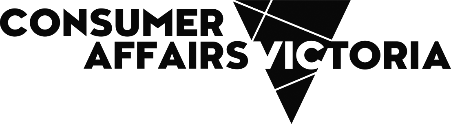 live in a rooming house that meets the required standards for rooms, services and facilities. For further information, please see ‘Minimum standards in rooming houses’ at consumer.vic.gov.au/renting.written notice at the start of the residency confirming whether they will be sharing a room. The operator can only increase the capacity of a room with the resident's consenthave their rent reduced if they agree to have more people in their room  the rooming house operator’s or agent’s contact details, including their name, address and emergency phone number receive two copies of a condition report for the room they are renting (or one copy if sent via email). The report must show the state of repair and general condition of the room before the resident moves innot have the rent increased more than once in a 12-month period. The operator must give the resident a valid 60-day notice of any rent increasenot pay more than 14 days’ rent in advance. They must also be offered a fee-free payment option and payment by Centrepayget a receipt for each rent paymentnot to have their goods taken by the operator if they owe rent privacy, quiet and peaceful enjoyment of the rooming house24-hour access to their room, toilet and bathroom reasonable access to other facilities, including all common areas have their room and the rooming house, any common area, and any facility, fixture, furniture or equipment provided by the operator be kept in good repair by the operator live in their room, until their residency is properly ended and they have vacated the premises not be charged for electricity, gas and water unless the room is separately metered. Some community housing residents may be required to pay a service chargepay a bond, as required by the operator. For residents on a fixed term agreement, the bond should be equal to or less than 28 days' rent. For other residents, it should be equal to or less than 14 days' rentkeep the room reasonably cleannot use, or let anyone else use, the room for an illegal purpose follow house rules not install fixtures without the operator’s prior written permission not interfere, or let a visitor interfere, with other residents’ privacy, peace and quiet pay their rent on time and in the agreed waynot keep pets without the operator’s permission give the operator a key to their room if they change the locks allow access to their room in certain situations: If there is an emergency, the rooming house operator may access the room immediately. If the operator wants to carry out their duties or believes that the resident has not followed their duties, they may access the room after giving 24 hours’ written notice. If the operator wants to show the room to a potential resident, buyer or lender, they may access the room after giving the resident 24 hours' notice. If the operator wants to inspect the room, they must give the resident 48 hours' notice. There can only be one inspection in a 4-week period.tell the operator about damage to or breakdown of facilities, fixtures, furniture or equipment provided by the operator notify the rooming house operator of damage that they or their visitors cause and pay for the damage to be fixed. Damage does not include fair wear and teargive at least 2 days’ notice to the operator that they intend to vacate, or 14 days’ if they have a fixed-term rooming house agreementfollow all Victorian Civil and Administrative Tribunal (VCAT) orders not interfere with the operation of a safety device such as a smoke detector, without reasonable excuse